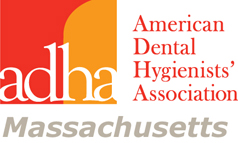 The following information is about the upcoming Middlesex Component of MDHA April meeting. Course Title:  The Technology Checkup: A Periodic Evaluation of Your SoftwareDate:  Sunday, April 22, 2018Time:  8:30 AM – 12:00 PM.  Registration and breakfast are 8:30 AM – 9:00 AM; course is from 9:00 AM – 12:00 PM.Location:  Hilton Boston/Woburn Hotel located at 2 Forbes Street, Woburn, MA.  Presenter:  Ann-Marie DePalma, CDA, RDH, MEd, FADIA, FAADH Cost: “Early Bird” ADHA Members $55 (registration must be received by Sunday, Aprl 8th), ADHA Members registered after this date $60, Non-members and all others $75*.  Prices include breakfast and courseCEU’s:  3 Continuing education credits awarded*You can pay Member rates by joining ADHA now!Course Description:  Practices are utilizing practice management software to enhance the patient experience and improve overall care. Most dental teams however are only surviving in the software and not thriving in its use. As dentistry moves towards the medical model of care, technology and software will become a more integral part of the hygienist’s practice and patient care. As a hygienist, do you understand your software and technology or are you just surviving with it? This program will review what the hygienist needs to know about practice management software and what data is important to the hygiene practice.Learning Objectives:  Upon completion of the program, participants should be able to:Discuss electronic dental records and how they enhance the patient experienceReview basic HIPAA requirements as they pertain to electronic dental recordsExamine dental practice management software and key data the hygienist should understandExplain basic practice management principles as they relate to dental hygiene practiceAbout the Speaker:  Ann-Marie DePalma, CDA, RDH, MEd, FADIA, FAADA: is a Technology Advisor for Patterson Dental, columnist/feature writer for RDH Magazine and author of a number of chapters in dental hygiene texts. She is the 2017 MCPHS Esther Wilkins Distinguished Alumni Recipient and presents continuing education programs for dental team members on a variety of topics. Ann-Marie is a Fellow of the Association of Dental Implant Auxiliaries and the American Academy of Dental Hygiene, a continuous member of ADHA and active member of Massachusetts DHA and Middlesex Component of MDHAThe form to register is on the next page!To register, please print, fill out, & enclose the following form below.  Checks should be made out to: MDHA  Send to:Paulette Glasser, RDH (Middlesex Component Secretary) 
617 Middlesex Turnpike
Billerica, MA  01821-4324Questions?  Please contact Paulette at ollie38@comcast.net ----------------------------------------------------------------------------------------------------------------------------------------------------Sunday, April 22, 2018
Hilton Boston/Woburn Hotel
Woburn, MA
The Technology Checkup: A Periodic Evaluation of Your Software
                                                                  Name:  ___________________________________________________________________Address:  _________________________________________________________________Phone #:  _________________________________________________________________                                   E-mail:  _________________________________________________________________ADHA Member ?:          Yes                  No     Amount Enclosed: ________________________________________________________